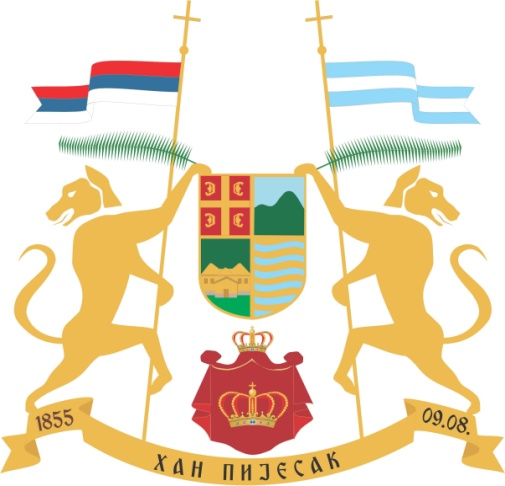 На основу члана 4. тачкe 2. Закона о министарским, владиним и другим именовањима Републике Српске („Службени гласник РС“, бр. 41/03) члана 18. Закона о систему јавних служби („Службени гласник РС“ бр. 68/07, 109/12 и 44/16),  члана 37. Статута општине Хан Пијесак („Службени гласник општине Хан Пијесак“ бр. 10/17), Скупштина општине Хан Пијесак на сједници одржаној дана 06.08.2020. године,  донијела јеР Ј Е Ш Е Њ Е о допуни Рјешења о именовању  вршиоца дужности директора Јавне установеЦентар за социјални рад Хан ПијесакУ Рјешењу о именовању вршиоца дужности директора Јавне установе Центар за социјални рад Хан Пијесак („Службени гласник општине Хан Пијесак“, бр. 8/20), послије тачке 1., додаје се нова тачка 1а, која гласи:„1а.    Мила Гојковић, дипл. правник из Хан Пијеска,  именује се за вршиоца дужности директора Јавне установе Центар за социјални рад Хан Пијесак са овлаштењима без ограничења.“Ово рјешење ступа на снагу даном доношења, а објавиће се у „Службеном гласнику општине Хан Пијесак“.Број: 01-022-62/20Дана: 06.08.2020. године		Предсједник Скупштине		     Михаела Томовић, с.р.__________________________________На основу члана 75. став 1. и 2, а у вези са чланом 73. Закона о водама („Службени гласник Републике Српске”, број: 50/06, 92/09, 121/12 и 74/17), члана 14. Правилника о мјерама заштите, начину одређивања, одржавања и обиљежавања зона санитарне заштите („Службени гласник Републике Српске”, број 76/16) и члана 37. Статута општине Хан Пијесак („Сл. гласник општине Хан Пијесак бр.10/17), Скупштина општине Хан Пијесак на  сједници, одржаној дана  06.08.2020. године, донијела јеО Д Л У К Уо усвајању Програма санитарне заштите изворишта „Краљева Гора“, водоснабдјевање општине Хан ПијесакСтрана 2											Број 9Члан 1. Овом Одлуком усваја се Програма санитарне заштите изворишта „Краљева Гора“, водоснабдјевање општине Хан Пијесак, из јуна 2020. године, израђен од стране „Криптос“ д.о.о. Милићи.Члан 2. Саставни дио ове Одлуке је Програм санитарне заштите изворишта „Краљева Гора“, водоснабдјевање општине Хан Пијесак, из јуна 2020. године, израђен од стране „Криптос“ д.о.о. Милићи.Члан 3.Програм санитарне заштите изворишта „Краљева Гора“, водоснабдјевање општине Хан Пијесак се доставља Министарству пољопривреде, шумарства и водопривреде Републике Српске и Министарству здравља и социјалне заштите Републике Српске, на давање сагласности. Члан 4.Ова Одлука ступа на снагу осмог дана од дана објављивања у „Службеном гласнику општине Хан Пијесак“.Број: 01-022-63/20Дана: 06.08.2020. године		Предсједник Скупштине		     Михаела Томовић, с.р.__________________________________На основу члана 16. Одлуке о признањима општине Хан Пијесак („Службени гласник општине Хан Пијесак “, број 2/05, 32/19) члана 39. Закона о локалној самоуправи („Службени гласник Републике Српске”, број 97/16 и 36/19) и члана 37. Статута општине Хан Пијесак („Службени гласник општине Хан Пијесак”, број 10/17), Скупштина општине Хан Пијесак на сједници одржаној 06.08.2020. године, донијела јеЗ А К  Љ У Ч А Ко додјели признањаI-     ЗАХВАЛНИЦЕ, као признање општине Хан Пијесак за учињено хумано дјело и  испољену солидарност,  додјељују се шнајдеркамаСнежани и Нини Лучић,Божици Крајина иМилици Рудовић,Те привредницима:МТК Оморика,Доо Бјелаковић,Душко Трифковић,МТ Дрвопром,Доо Жеравице,Доо Гашмал,Грађење д.о.о Пале,Елта Кабел,Самир Салетовић,Никола Секулић,Антена Нет,Доо Год,СЗР Јасен,НЛБ Банка,Гатер д.о.о.,Силванус д.о.о.,ШГ „Височник“,Општина Милићи, Технометал,Гралекс д.о.о,Доо „Мане“,Доо „Депром“,Доо „Гат“ Рогатица иЗоран Наранчић.IIЗа реализацију овог Закључка задужује се Начелник Општине и Предсједник Скупштине.IIIСтрана 3											Број 9Овај  Закључак ступа на снагу даном доношења, а објавиће се у „Службеном гласнику општине Хан Пијесак“. Број: 01-022-64/20Дана: 06.08.2020. године		Предсједник Скупштине		     Михаела Томовић, с.р.__________________________________На основу члана 39. Закона о локалној самоуправи („Сл. гласник РС“, бр. 97/16) и члана 37. Статута општине Хан Пијесак („Сл. гласник општине Хан Пијесак бр.10/17), Скупштина општине Хан Пијесак, разматрајући  Извјештај о остварењу годишњег Плана имплементације стратегије локалног развоја општине Хан Пијесак за 2019. годину,  на сједници одржаној дана 06.08.2020. године, донијела јеО Д Л У К Уо усвајању  Извјештаја о остварењу годишњег Плана имплементације стратегије локалног развоја општине Хан Пијесак за 2019. годинуI	Скупштина општине Хан Пијесак усваја Извјештај о остварењу годишњег Плана имплементације стратегије локалног развоја општине Хан Пијесак за 2019. годину.II	Ова Одлука ступа на снагу осмог дана од дана објављивања у „Службеном гласнику општине Хан Пијесак“.Број: 01-022-65/20Дана: 06.08.2020. године		Предсједник Скупштине		     Михаела Томовић, с.р.__________________________________На основу члана 39. Закона о локалној самоуправи („Сл. гласник РС“, бр. 97/16) и члана 37. Статута општине Хан Пијесак („Сл. гласник општине Хан Пијесак бр.10/17), Скупштина општине Хан Пијесак,  на сједници одржаној дана 06.08.2020. године, О Д Л У К Уо усвајању  Гендер акционог плана општине Хан Пијесак за период од 2020. до 2024. годинеI	Скупштина општине Хан Пијесак усваја Гендер акционог плана општине Хан Пијесак за период од 2020. до 2024. годинеII	Ова Одлука ступа на снагу осмог дана од дана објављивања у „Службеном гласнику општине Хан Пијесак“.Број: 01-022-66/20Дана: 06.08.2020. године		Предсједник Скупштине		     Михаела Томовић, с.р.__________________________________На основу члана  41. Закона о буџетском систему („Службени гласник РС“ број 121/12, 52/14, 103/15 и 15/16), члана 59. Статута општине Хан Пијесак („Службени гласник општине Хан Пијесак“ број 10/17) и чланова 12.  и 13.   Одлуке о извршењу буџета општине Хан Пијесак за 2020. годину („Службени гласник општине Хан Пијесак“ број 45/19  и 5/20), Начелник општине доносиО Д Л У К Уо одобравању реалокације (прерасподјеле) средстава у Буџету општине Хан Пијесак Члан 1.Страна 4									Број 9Одобрава се реалокација средстава у Буџету општине Хан Пијесак за  2020. годину у износу од  3.120,00 КМ. Члан 2.Реалокација средстава из члана 1. ове Одлуке извршиће се  у оквиру ПЈ 00410130- Општинска управа  на сљедећи начин:- са буџетске позиције 411100- расходи за бруто плате средства  се реалоцирају се на  буџетску позицију 411222- расходи за регрес (нето).Члан 3.За реализацију ове Одлуке задужује се Одјељење за привреду, финансије и друштвене дјелатности.Члан 4.Ова Одлука ступа на снагу даном доношења, а објавиће се у „Службеном гласнику Општине Хан Пијесак“.О б р а з л о ж е њ еНаведена реалокација се врши због тога што је недовољно планирано на расходима за регрес (нето), јер је најнижа плата у Републици Српској у моменту планирања буџета за 2020. годину износила 450,00 КМ, док је од 01.01.2020. повећана на 520,00 КМ,  због чега је одлучено као у диспозитиву ове  Одлуке.Број: 02-400-31/20Дана: 08.07.2020. године			Начелник општине		               Владо Остојић,с.р_______________________________________На основу члана  41. Закона о буџетском систему („Службени гласник РС“ број 121/12, 52/14, 103/15 и 15/16), члана 59. Статута општине Хан Пијесак („Службени гласник општине Хан Пијесак“ број 10/17) и чланова 12.  и 13.   Одлуке о извршењу буџета општине Хан Пијесак за 2020. годину („Службени гласник општине Хан Пијесак“ број 45/19  и 5/20), Начелник општине доносиО Д Л У К Уо одобравању реалокације (прерасподјеле) средстава у Буџету општине Хан Пијесак Члан 1.Одобрава се реалокација средстава у Буџету општине Хан Пијесак за  2020. годину у износу од  97.000,00 КМ. Члан 2.Реалокација средстава из члана 1. ове Одлуке извршиће се  у оквиру ПЈ 00410130- Општинска управа  на сљедећи начин:- са буџетске позиције 511200- реконстукција и санација путева на подручју општине  средства  у износу од  86.000 КМ и са буџетске позиције  415236- капитални грант Дом здравља средства у износу од 11.000 КМ  реалоцирају  се на  буџетску позицију  511200- санација постојеће канализационе мреже и изградња нове  (укупно 97.000 КМ).Члан 3.За реализацију ове Одлуке задужује се Одјељење за привреду, финансије и друштвене дјелатности.Члан 4.Ова Одлука ступа на снагу даном доношења, а објавиће се у „Службеном гласнику Општине Хан Пијесак“.О б р а з л о ж е њ еНаведена реалокација се врши ради суфинансирања  радова на реконструкцији дијела канализације отпадних вода у градском насељу Хан Пијесак, фаза 1, који се реализује у сарадњи са организацијом УНДП у оквиру Пројекта интегрисаног локалног развоја,  због чега је одлучено као у диспозитиву ове  Одлуке.Број: 02-400-34/20Дана: 28.07.2020. годинеСтрана 5											Број 9			Начелник општине		               Владо Остојић,с.р_______________________________________На основу члана  41. Закона о буџетском систему („Службени гласник РС“ број 121/12, 52/14, 103/15 и 15/16), члана 59. Статута општине Хан Пијесак („Службени гласник општине Хан Пијесак“ број 10/17) и чланова 12.  и 13.   Одлуке о извршењу буџета општине Хан Пијесак за 2020. годину („Службени гласник општине Хан Пијесак“ број 45/19  и 5/20), Начелник општине доносиО Д Л У К Уо одобравању реалокације (прерасподјеле) средстава у Буџету општине Хан Пијесак Члан 1.Одобрава се реалокација средстава у Буџету општине Хан Пијесак за  2020. годину у износу од  1,00 КМ. Члан 2.Реалокација средстава из члана 1. ове Одлуке извршиће се  у оквиру ПЈ 00410130- Општинска управа  на сљедећи начин:- са буџетске позиције 631919- остали издаци у земљи- рјешења Пореске управе средства  се реалоцирају се на  буџетску позицију 611228- издаци за акције и учешћа у капиталу у осталим домаћим јавним нефинансијским субјектима.Члан 3.За реализацију ове Одлуке задужује се Одјељење за привреду, финансије и друштвене дјелатности.Члан 4.Ова Одлука ступа на снагу даном доношења, а објавиће се у „Службеном гласнику Општине Хан Пијесак“.О б р а з л о ж е њ еНаведена реалокација се врши ради уплате  оснивачког улога ЈУ Центар за социјални рад  Хан Пијесак,  због чега је одлучено као у диспозитиву ове  Одлуке.Број: 02-400-35/20Дана: 29.07.2020. године			Начелник општине		               Владо Остојић,с.р_______________________________________      На oснoву члана  240. Закона о раду („Службени гласник Републике Српске“ број: 1/16,66/18),  члана 12. и 13. Закона о службеницима и намјештеницима у органима јединице локалне самоуправе ( „Службени гласник Републике Српске“број: 97/16)и члана 38. став2. Посебног колективног уговора за запослене у области локалне самоуправе  („Службени гласник Републике Српске“ број: 20/17,86/18 и 21/10) Начелник Општине Хан Пијесак и Синдикална организација Општинске управе општине Хан Пијесак,    з а к љ у ч и л и  су :К О Л Е К Т И В Н И       У Г О В О Ро измјенама и допунама  Колективног уговора код послодавца за запослене у Општинској управи  општине Хан Пијесак Члан 1.       У    Колективном   уговору  код послодавца за запослене у Општинској управи општине Хан Пијесак   (“Службени гласник општине Хан-Пијесак“ број: 22/18 и 36/19 и )  члан  5. став (5)  мијења се и гласи:     „ Цијена рада у Општинској управи Хан-Пијесак износи 110,00 КМ и представља основ за обрачун плата, а одређују је пресједник Синдикалне организације и Начелник општине.“Члан 2.У члану 6.став (2) тачка 1) мијења се и гласи:„ Прва платна група-послови на којима се захтјева стручност неквалификованог радника.....................................................4,85.“                                                          Страна 6											Број 9У члану 6. став (2) тачка 4)  мијења се и гласи:„Четврта платна група-послови на којима се захтјева стручност која се стиче специјализацијом на основу стручности средњег образовања............................  7,30.“У члану 6. став (2),тачка 5)  мијења се и гласи:„Пета платна група -послови на којима се захтјева стручност која се стиче вишим образовањем или високим образовањем са остварених 180ЕЦТС бодова или еквивалент: Друго звање........................................... 8,40.“У  члану 6. став(2),тачка 6) мијења се и гласи:„Шеста платна група-послови на извршилачким мјестима на којима се захтјева стручност која се стиче високим образовањем у трајању од четири године или високим образовањем са остварених 240 ЕЦТС бодова или еквивалент:Треће звање….......................................  9,50.“Коефицијенти за обрачун основне плате запослених других платних група остају непромијењени.Члан 3.У члану 7. дио ОДЈЕЉЕЊЕ ЗА ОПШТУ УПРАВУ мијења се и гласи: „ 2. Самостални стручни сарадник за борачко инвалидску заштиту и цивилне жртве рата .................................................................... 9,50,   7. Стручни сарадник за послове економата и достава поште.........................................................7,00 12.Радник на одржавању чистоће ..............................................................….4,85 .“ Додаје се редни број 13. и гласи:„Стручни сарадник за овјеру потписа, преписа, рукописа и фотокопија докумената сакоефицијентом…......................................7,00.“Коефицијенти за остала радна мјеста у Одјељењу за општу управу остају непромијењени.   У истом члану  дио ОДЈЕЉЕЊЕ ЗА УПРАВЉАЊЕ РАЗВОЈЕМ,ПРИВРЕДУ,ФИНАНСИЈЕ  И ДРУШТВЕНЕ ДЈЕЛАТНОСТИ , мијења се и гласи:„ 7. Самостални стручни сарадник-психолог  .........................................................….      9,50.“  У истом члану дио Одсјек  за финансије мијења се и гласи:„ 3.  Самостални стручни сарадник за рачуноводство и трезор  …....................................….. 11,44. „    У истом члану дио ОДСЈЕК ЗА ПОСЛОВЕ СКУПШТИНЕ И СТРУЧНО-ТЕХНИЧКЕ ПОСЛОВЕ НАЧЕЛНИКА ОПШТИНЕ мијења се и гласи:„а) Стручна служба 2. Самостални стручни сарадник за безбједност особља и објеката........................................................ 9,50  3. Виши стручни сарадник за послове администратора информационих технологија.... 8,40Додаје се редни број 4.Савјетник за омладину и спорт....................................................…..6,11.“б) Техничка служба 3. Возач путничког возила .........................................................…… 7,30.  „Члан 4.       Овај Колективни уговор ступа на снагу  осмог дана од дана објављивања у „Службеном гласнику  општине Хан Пијесак“. Број:06/20                                Број: 02-12-8/20                Дана: 06.08.2020. године			Начелник општине		               Владо Остојић,с.р        Предсједник синдикалне организације,                                 Момирка Поњарац, с.р._______________________________________С А Д Р Ж А Ј АКТА СКУПШТИНЕ ОПШТИНЕРјешење о допуни рјешења о именовању вршиоца дужности директора Јавне установе Центар за социјални рад Хан Пијесак.......................................................1Одлука о усвајању Програма санитарне заштите изворишта „Краљева Гора“, водоснабдјевање општине Хан Пијесак..1Закључак о додјели признања..................2 Одлука о усвајању Извјештаја о остварењу годишњег плана имплементације стратегије локланог развоја општине Хан Пијесак за 2019. годину........................................................3Одлука о усвајању Гендер акциони план општине Хан Пијесак за период од 2020.  до 2024. године..........................................3АКТА НАЧЕЛНИКА ОПШТИНЕОдлука о одобравању реалокације (прерасподјеле) средстава у Буџету општине Хан Пијесак.....................................................3 Одлука о одобравању реалокације (прерасподјеле) средстава у Буџету општине  Хан Пијесак.....................................................4Одлука о одобравању реалокације (прерасподјеле) средстава у Буџету општине Хан Пијесак ...................................................5Колективни уговор о измјенама и допунама Колективног уговора код послодавца за запослене у општинској управи општине Хан Пијесак..............................................................5Општина Хан Пијесак Александра Карађорђевића бр. 4Тел: 057 557 108Факс: 057 557 28507. АВГУСТ 2020. годинеБРОЈ 9